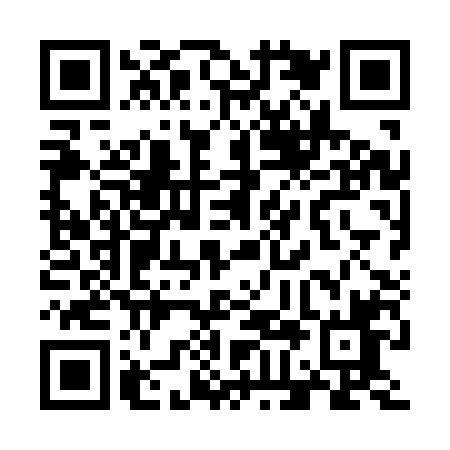 Prayer times for Casal Monte, PortugalWed 1 May 2024 - Fri 31 May 2024High Latitude Method: Angle Based RulePrayer Calculation Method: Muslim World LeagueAsar Calculation Method: HanafiPrayer times provided by https://www.salahtimes.comDateDayFajrSunriseDhuhrAsrMaghribIsha1Wed4:516:351:326:268:2910:062Thu4:506:331:316:278:3010:073Fri4:486:321:316:278:3110:094Sat4:466:311:316:288:3210:105Sun4:456:301:316:298:3310:126Mon4:436:291:316:298:3410:137Tue4:426:281:316:308:3510:148Wed4:406:261:316:308:3610:169Thu4:386:251:316:318:3710:1710Fri4:376:241:316:318:3810:1911Sat4:356:231:316:328:3910:2012Sun4:346:221:316:328:4010:2113Mon4:326:211:316:338:4110:2314Tue4:316:201:316:338:4210:2415Wed4:296:191:316:348:4310:2616Thu4:286:191:316:348:4410:2717Fri4:276:181:316:358:4510:2818Sat4:256:171:316:358:4510:3019Sun4:246:161:316:368:4610:3120Mon4:236:151:316:368:4710:3221Tue4:226:151:316:378:4810:3422Wed4:206:141:316:378:4910:3523Thu4:196:131:316:388:5010:3624Fri4:186:121:316:388:5110:3825Sat4:176:121:326:398:5210:3926Sun4:166:111:326:398:5210:4027Mon4:156:111:326:408:5310:4128Tue4:146:101:326:408:5410:4229Wed4:136:101:326:418:5510:4430Thu4:126:091:326:418:5510:4531Fri4:116:091:326:428:5610:46